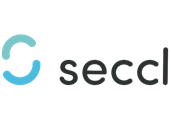 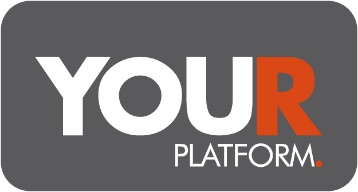 Junior ISA Transfer Form
This form lets you transfer an existing Junior ISA into a Junior ISA with YOUR Platform. 

Seccl Custody Limited (SCL) is the Junior ISA Manager in respect of YOUR Junior ISA. SCL is approved by HM Revenue & Customs for this purpose. YOUR Junior ISA managed by SCL is a stocks and shares JISA.

If you do not already have a YOUR Junior ISA (JISA) you will need to apply for one before submitting this form.

Please send this form once completed and signed to our central mailbox Questions@YOUR-Platform.co.uk and transfers@seccl.tech Please note: we will not accept cheques or postal forms.Your details I apply to transfer a JISA for: JISA Transfer Authority DeclarationI declare that  I have read and understood YOUR JISA terms and key feature document I am the child or I have parental responsibility for that child I am the registered contact for the JISAI give authority to YOUR Platform and the ISA manager (Seccl Custody Ltd) to transfer my ISA Information that provided in this application is correct to the best of my knowledge. I will notify YOUR Platform of any changes to the information provided. (For transfers from Cash JISAs only) I understand that the Cash JISA I am transferring is to be transferred into the YOUR stocks and shares JISA. I accept that YOUR Platform will not be liable to any losses incurred as a result of any delays in the transfer to YOUR JISA. Transfer InstructionI hereby authorise my existing ISA provider to: Transfer my existing JISA as specified to YOUR PlatformProvide any information necessary to YOUR Platform to facilitate the transferCancel any direct debits currently in place with immediate effect if I have chosen to transfer my current tax years subscriptionsDeduct any charges for the transfer as specified within your terms and conditionsI have read and agreed to the declaration above: Transfer Acceptance For the attention of the ceding provider. Please make the payment to the following details: Account Name: 	Seccl Custody Account Number: 	17190968Sort Code: 		308012Payment Reference: 	INVST –  Account ID Please note, we do not accept payment by cheque. Please send all correspondence relating the transfer to Questions@YOUR-Platform.co.uk and transfers@seccl.tech, including the investor’s contributions from this tax year for HMRC reporting purposes. Seccl Technology Limited is a company registered in England and Wales at 20 Manvers St, Bath, BA1 1JW (Number: 10237930). Seccl Custody Limited, a wholly owned subsidiary of Seccl Technology Limited, is registered in England and Wales (Number: 10430958), and authorised and regulated by the Financial Conduct Authority (Firm Reference Number: 793200). Title (if any)<<Insert Details>> Full name<<Insert Details>> National insurance number<<Insert Details>> Date of Birth<<Insert Details>> Email address<<Insert Details>> Sort Code (if applicable)<<Insert Details>> Permanent residential address<<Insert Details>> YOUR Platform reference<<Insert Details>> Child’s title (if any)<<Insert Details>> Full name<<Insert Details>> National insurance number (if available)<<Insert Details>> Child’s Date of Birth<<Insert Details>> Sort Code (if applicable)<<Insert Details>> Child’s permanent residential address<<Insert Details>> YOUR Platform account number<<Insert Details>> Current JISA provider<<Insert Details>> Current JISA account number<<Insert Details>> Type of JISA with current provider(Cash or stocks and shares) Partial or full <<Insert Details>> Amount to transfer (if partial) <<Insert Details>> In-specie or cash <<Insert Details>>  (if partial please list assets to transfer)Value of current year subscriptions to be included in the transfer(please enter amount) Parent’s/guardian’s name<<Insert Details>> Date<<Insert Details>> Parent’s/guardian’s signature<<Insert Details>> 